Проект УкраїнаВиконавчий комітет Синельниківської міської радиРІШЕННЯ____________2020 року		        м. Синельникове			        № _______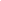 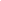 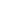 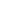 Про затвердження кошторисної документаціїпо об’єкту «Капітальний ремонт квартири повул. Миру, 12а/188(Швидкій В.В.) м. Синельникове»Коригування кошторисної частиниКеруючись ст.31 Закону України «Про місцеве самоврядування в України», на виконання рішення виконавчого комітету міської ради від                     17 червня 2010 року №161 «Про затвердження Порядку та складу комісії по проведенню безоплатного капітального ремонту власних житлових будинків і квартирних осіб, що мають право на таку пільгу по місту Синельниковому», на підставі розробленого Товариством з обмеженою відповідальністю «Укрземторгпроект» робочого проекту по об’єкту «Капітальний  ремонт квартири по вул. Миру, 12а/188 (Швидкій В.В.) м. Синельникове» Коригування кошторисної частини та позитивного експертного звіту від 05.03.2020 №26926, виконаного Товариством з обмеженою відповідальністю «Експертиза МВК», виконавчий комітет Синельниківської міської ради ВИРІШИВ:Затвердити кошторисну документацію по об’єкту «Капітальний  ремонт квартири по вул. Миру, 12а/188 (Швидкій В.В.) м. Синельникове» Коригування кошторисної частини особі, яка має право на пільгу Швидкому Віктору Володимировичу в сумі 86,55276 тис. грн. (Вісімдесят шість тисяч п'ятсот п'ятдесят дві гривні 76 копійок), в тому числі будівельно-монтажні роботи – 62,49152 тис. грн.( Шістдесят дві тисячі чотириста дев'яносто одна гривня 52 копійки) та інші витрати - 24,06124 тис.грн (Двадцять чотири тисячі шістдесят одна гривня 24 копійки).Підрядній організації виконувати роботи згідно з затвердженим проектом.Організацію роботи по виконанню рішення доручити начальнику управління праці та соціального захисту населення міської ради Захаровій О.Л. начальнику управління житлово-комунального господарства та комунальної власності Романовських А.А., контроль за виконанням – першому заступнику міського голови з питань діяльності виконавчих органів міської ради                   Яковіну В.Б. та заступнику міського голови з питань діяльності виконавчих органів міської ради Кучерук Т.Г.Міський голова						                 Д.І. ЗРАЖЕВСЬКИЙ 